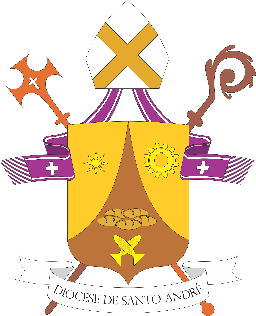 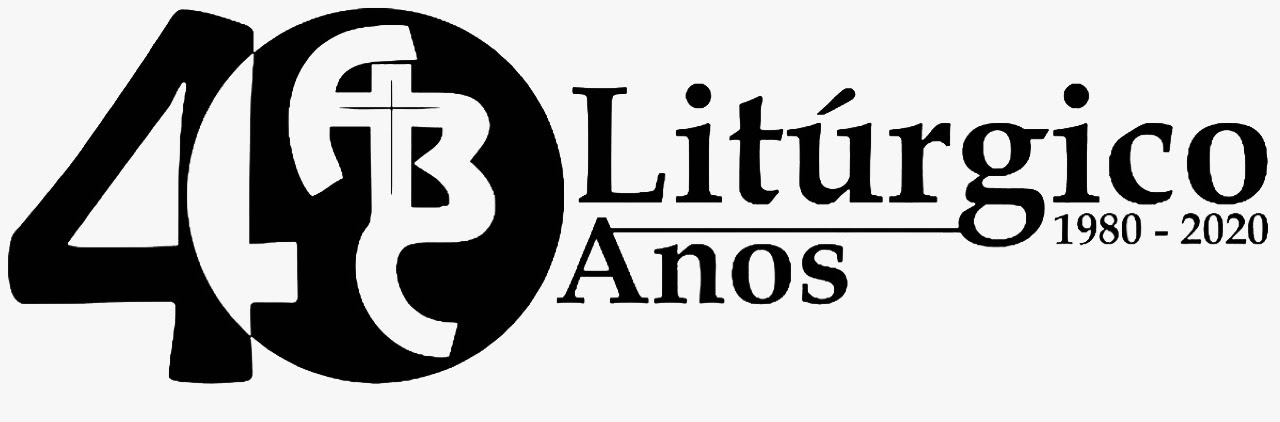 [Subsídio para rezar em casa – N. 32 – 25/10/2020]ANO VOCACIONAL DIOCESANOMês Missionário30º DOMINGO DO TEMPO COMUMCANTO DE ABERTURASenhor, o Deus dos pobres, do povo sofredor, / aqui nos reuniu pra cantar o seu louvor. / Pra nos dar esperança e contar com sua mão, / na construção do Reino, Reino novo, povo irmão.1. Sua mão sustenta o pobre, / ninguém fica ao desabrigo: / dá sustento a quem tem fome / com a fina flor do trigo.2. Alimenta os nossos sonhos, / mesmo dentro da prisão; / ouve o grito do oprimido, / que lhe toca o coração.A. Em nome do Pai e do Filho e do Espírito Santo. T. AmémA. Que Deus nosso Pai, fonte do amor e da misericórdia, esteja no meio de nós!
T. Bendito seja Deus que nos reuniu no amor de Cristo.A.  Caros irmãos e irmãs, estamos aqui reunidos para celebrar o amor que Deus tem por cada um de nós. O Senhor vem nos revelar de forma clara que o amor é seu mandamento e que o amor a Deus e ao próximo são inseparáveis na vida do seu povo. Quem ama Deus cumpre sua vontade e assim ama os irmãos na prática de uma vida solidária e fraterna.ATO DE CONTRIÇÃOA. Reconheçamos a necessidade que temos da misericórdia divina:L. Senhor, que viestes, não para condenar, mas para perdoar, tende piedade de nós.T. Senhor, tende piedade de nós.L. Cristo, que vos alegrais pelo pecador arrependido, tende piedade de nós.T. Cristo, tende piedade de nós.L. Senhor, que muito perdoais a quem muito ama, tende piedade de nós.T. Senhor, tende piedade de nós.HINO DE LOUVORT. Glória a Deus nas alturas, e paz na terra aos homens por Ele amados. Senhor Deus, rei dos céus, Deus Pai todo-poderoso, nós vos louvamos, nós vos bendizemos, nós vos adoramos, nós vos glorificamos, nós vos damos graças por vossa imensa glória. Senhor Jesus Cristo, Filho Unigênito, Senhor Deus, Cordeiro de Deus, Filho de Deus Pai, vós, que tirais o pecado do mundo, tende piedade de nós. Vós, que tirais o pecado do mundo, acolhei a nossa súplica. Vós, que estais à direita do Pai, tende piedade de nós. Só vós sois o Santo; só vós, o Senhor; só vós, o Altíssimo, Jesus Cristo, com o Espírito Santo, na glória de Deus Pai. Amém.DEUS NOS FALAA. A Palavra de Deus se torna viva em nós quando a acolhemos em nossos corações e fazemos a experiência do amor a Deus, que se concretiza no amor ao próximo.  Abramos nossos corações para receber a Palavra que nos traz vida e salvação.PRIMEIRA LEITURA (Ex 22,20-26)Leitura do Livro do Êxodo.Assim diz o Senhor: Não oprimas nem maltrates o estrangeiro, pois foste estrangeiro na terra do Egito. Não façais mal algum à viúva nem ao órfão. Se os maltratardes, gritarão por mim, e eu ouvirei o seu clamor. Minha cólera, então, se inflamará e eu vos matarei à espada; vossas mulheres ficarão viúvas e órfãos os vossos filhos. Se emprestares dinheiro a alguém do meu povo, a um pobre que vive ao teu lado, não sejas um usurário, dele cobrando juros. Se tomares como penhor o manto do teu próximo, deverás devolvê-lo antes do pôr-do-sol. Pois é a única veste que tem para o seu corpo e coberta que ele tem para dormir. Se clamar por mim, eu o ouvirei,porque sou misericordioso. Palavra do Senhor.T. Graças a Deus.SALMO RESPONSORIAL [Sl 17(18)]Eu vos amo, ó Senhor; sois minha força e salvação.- Eu vos amo, ó Senhor!  Sois minha força, / minha rocha, meu refúgio e Salvador! / Ó meu Deus, sois o rochedo que me abriga, / minha força e poderosa salvação.- Ó meu Deus, sois o rochedo que me abriga, / sois meu escudo e proteção: em vós espero! / Invocarei o meu Senhor: a ele a glória! / Dos meus perseguidores serei salvo!         - Viva o Senhor!  Bendito seja o meu Rochedo! / E louvado seja Deus, meu Salvador! / Concedeis ao vosso rei grandes vitórias / e mostrais misericórdia ao vosso ungido.SEGUNDA LEITURA (1Ts 1,5c-10)Leitura da Primeira Carta de São Paulo aos Tessalonicenses.Irmãos, sabeis de que maneira procedemos entre vós, para o vosso bem. E vós vos tornastes imitadores nossos e do Senhor, acolhendo a Palavra com a alegria do Espírito Santo, apesar de tantas tribulações. Assim vos tornastes modelo para todos os fiéis da Macedônia e da Acaia. Com efeito, a partir de vós, a Palavra do Senhor não se divulgou apenas na Macedônia e na Acaia, mas a vossa fé em Deus propagou-se por toda parte. Assim, nós já nem precisamos falar, pois as pessoas mesmas contam como vós nos acolhestes e como vos convertestes, abandonando os falsos deuses, para servir ao Deus vivo e verdadeiro, esperando dos céus o seu Filho, a quem ele ressuscitou dentre os mortos, Jesus, que nos livra do castigo que está por vir.Palavra do Senhor.T. Graças a Deus.ACLAMAÇÃO AO EVANGELHOAleluia, aleluia, aleluia!Se alguém me ama, guardará minha Palavra, / e o meu Pai o amará e a ele nós viremos. EVANGELHO (Mt 22,34-40)Naquele tempo, os fariseus ouviram dizer que Jesus tinha feito calar os saduceus. Então eles se reuniram em grupo, e um deles perguntou a Jesus, para experimentá-lo: "Mestre, qual é o maior mandamento da Lei?" Jesus respondeu: "'Amarás o Senhor teu Deus de todo o teu coração, de toda a tua alma e de todo o teu entendimento!' Esse é o maior e o primeiro mandamento. O segundo é semelhante a esse: 'Amarás o teu próximo como a ti mesmo'. Toda a Lei e os profetas dependem desses dois mandamentos".Palavra da Salvação.T. Glória a vós, Senhor.REFLEXÃO (Sugerimos que se faça uma reflexão acerca da Palavra)PROFISSÃO DE FÉT. Creio em Deus Pai Todo-Poderoso, criador do céu e da Terra, e em Jesus Cristo, seu único Filho, nosso Senhor; que foi concebido pelo poder do Espírito Santo, nasceu da Virgem Maria, padeceu sob Pôncio Pilatos, foi crucificado, morto e sepultado, desceu à mansão dos mortos, ressuscitou ao terceiro dia, subiu aos céus, está sentado à direita de Deus Pai Todo-Poderoso, donde há de vir a julgar os vivos e os mortos. Creio no Espírito Santo, na Santa Igreja Católica, na comunhão dos Santos, na remissão dos Pecados, na ressurreição da carne, na vida eterna. Amém.PRECES DOS IRMÃOSA. Dirijamos ao Pai das misericórdias nossas preces:L. Senhor, conduzi vossa Igreja, ministros e leigos, na ação evangelizadora, para que continuem a lutar contra as injustiças, a exclusão e o desrespeito contra a dignidade dos mais pobres, nós vos pedimos:T. Deus de amor, ouvi-nos.L. Senhor, dai-nos um coração aberto para acolhermos os que sofrem as mais duras realidades, praticando a caridade, que não julga nem  desrespeita cada condição, nós vos pedimos:T. Deus de amor, ouvi-nos.L. Senhor, fortalecei nossas comunidades na prática da partilha e do diálogo, amadurecendo assim nosso compromisso com os valores do Evangelho, nós vos pedimos:T. Deus de amor, ouvi-nos.MOMENTO DE AÇÃO DE GRAÇASSugerimos neste momento que o animador motive os outros participantes a renderem graças a Deus. Por exemplo: “Pelo que queremos agradecer a Deus hoje?”ATO DE COMUNHÃO ESPIRITUAL A. Façamos agora nossa Comunhão Espiritual. Santo Afonso Maria de Ligório explica-nos o que é isto: “Consiste no desejo de receber a Jesus Sacramentado e em dar-lhe um amoroso abraço, como se já o tivéssemos recebido”. Em um momento de silêncio pensemos na Eucaristia. Meditemos em cada frase que diremos a seguir...T. Vinde, Jesus adorável, vinde ao meu pobre coração; (Pausa) / Vinde saciar meu desejo; (Pausa) / Vinde meu adorado Jesus, vinde ó dulcíssimo Jesus! (Pausa) / Creio que estais presente na Eucaristia! (Pausa) / Vos amo sobre todas as coisas; (Pausa) / Desejo receber-vos em minha vida; (Pausa) / Vinde espiritualmente a meu coração, permanecei em mim e faça que nunca vos abandone.(Momento de silêncio)ORAÇÃO A NOSSA SENHORAT. À vossa proteção recorremos, Santa Mãe de Deus. Não desprezeis as nossas súplicas em nossas necessidades, mas livrai-nos sempre de todos os perigos, ó Virgem gloriosa e bendita!Ave Maria...Permaneçamos unidos a Jesus.